LTT ACTIVITIES IN PORTUGAL    Erasmus+ Project  “Open Your Eyes! Open Your Heart!”2018-1-PL01-KA229-051244/23-27.09.2019. /The inquiry for studentsThe theme of this C4 activity is “Volunteering on the environment”. Is this subject interesting to you? No Interesting enough Very interesting Were you involved in the project? Yes             No Did you have fun doing its tasks? Yes             No Use the scale below to classify the tasks (put a cross on the chosen number):1 – hated it      2 – didn’t like it     3 – liked it     4 – loved itMaking a toy for the homeless animals		Planting vegetables in the biological farmWorking in the Food Bank warehouseCollecting garbageCollecting seashellsWorking in the animal shelterDoing the Project CollageWhich, from the above, was your favourite task? Tell us why.....................................................................................................................................................................................................................................................................Has the project helped you to extend your knowledge about partner countries?Yes             No Has the participation in the project helped you to develop your language skills?Yes             No Has the participation in the project helped you to develop your ICT skills?Yes             No What do you think about the atmosphere during realization of the project? Was it friendly?....................................................................................................................................................................................................................................................................Did you notice any benefits of helping others?Yes             No Did you learn more about the situation and policies of the environmental issues in Portugal (for example, the homeless animals)Yes             No Has the project and the mobility in Portugal made you like your school more?Yes             No You had the chance to explore some of Portugal’s cultural and environmental heritage.Use the scale below to classify the visits (put a cross on the chosen number):1 – hated it      2 – didn’t like it     3 – liked it     4 – loved itActionbound in Olhão city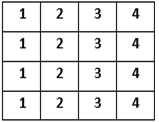 Cruise to the islandsHiking on the “7 vales suspensos”ArborismFrom the visits above, which was your favourite? Why? .....................................................................................................................................................................................................................................................................................................................................................................................................Did you try other persons to take interest in the project?Yes             No Do you have any additional remarks related to the project?......................................................................................................................................................................................................................................................................................................................................................................................................1234123412341234123412341234